
Es gibt je richtigem Wort, richigem Fall und richtigem Geschlecht einen Punkt.Teilnote: ________________________
SchulschitageDie Kinder einer Volksschule verbrachten vor einigen Tagen ihre Schulschitage. Sie übernachteten sogar mit ihrer Lehrerin in einer Berghütte.
Unter Tags fuhren sie mit ihren Schiern auf den Pisten herum.
Das machte großen Spaß. Im Restaurant wurden sie sehr gut verköstigt. Nach dem Schifahren spielten die kleinen Sportler in ihren tollen Zimmern. Diese hatten sogar eine eigene Dusche.
Am Abend gab es eine Kinderdisco. Dort tanzten alle Kinder fröhlich herum. Mit der Gondel ging es dann wieder zurück ins Tal.

Was konnten die Kinder an diesen beiden Tagen alles unternehmen? Denke an das Gelesene und male das richtige Symbol an.

  Sie konnten in ihren Zimmern duschen.
  Sie konnten sich eine Rodel ausleihen.
  Sie konnten im Restaurant sehr gut essen.
  Sie konnten mit dem Sessellift in das Tal fahren.
  Sie konnten eine Kinderdisco besuchen.Notenschlüssel: eine falsche Antwort = 2, zwei falsche = 3, drei falsche = 4, vier/fünf falsche Antworten = 5Hier siehst du vier Reizwörter. Schreibe eine Geschichte, in der alle vier Reizwörter vorkommen.
Denke daran, dass du folgende Punkte berücksichtigen musst!ÜberschriftEinleitung – Hauptteil – SchlussSpannung aufbauenAusdrücke der Freude verwendenDirekte Rede (wenn möglich verschiedene Möglichleiten)Eigenschaftswörter verwendenVerschiedene Satzanfänge verwendenZeitform: Mitvergangenheit
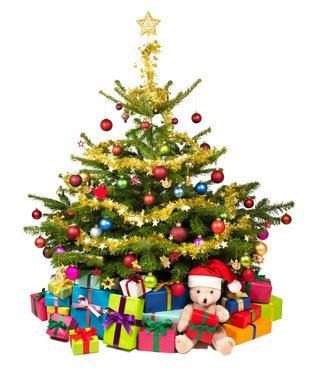 1.HÖRÜBUNG/RECHTSCHREIBEN/SPRACHBETRACHTUNGDu hörst nun 5 Sätze. In jedem Satz befindet sich eine Lücke. Diese musst du mit dem richtigen Wort füllen. Die fett geschriebenen Wörter in jedem Satz musst du bestimmen. Schreibe den Fall und das Geschlecht des Wortes an die passende Stelle! (m = männliches G. , w = weibliches G., s = sächliches G.)1.Die Vögel ______________ im Futterhäuschen 
die Sonnenblumenkerne.
2.
Ich habe meiner Mama die ganze Geschichte 

________________.3.
Die ____________________ des Nachbarn liegt in unserem 

Garten.4.
Vor drei Tagen _______________ der Schirennläufer das 

Schirennen in Kitzbühel.5.
Alle Kinder ______________ den Schilehrern in einer 

Schlangenlinie nach.Bewertungsschlüssel:Bewertungsschlüssel:15 und 14 erreichte PunkteSehr gut13, 12 erreichte PunkteGut11, 10 erreichte PunkteBefriedigend9, 8 erreichte PunkteGenügendweniger als 8Nicht genügend2.LESEN – Leseverständnis und DenkaufgabeLies und denke scharf nach!3.Verfassen von TextenReizwortgeschichte
Freude ausdrückenWeihnachten – Christbaum – Geschenk - umarmenWeihnachten – Christbaum – Geschenk - umarmen